«Безопасность детей во время школьных каникул»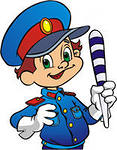 Вот и наступила долгожданная пора, пора осенних каникул, когда все школьники уходят на недельный отдых. Как не печально, но именно в этот период возрастает количество дорожно-транспортных происшествий с участием детей. В целях профилактики дорожно-транспортных происшествий с участием несовершеннолетних на территории Ачитского городского округа в период с 23 октября по 12 ноября проводится профилактическое мероприятие «Внимание, каникулы!». В рамках мероприятия будут проведены рейды, по выявлению несовершеннолетних нарушителей Правил дорожного движения, а также и водителей, которые осуществляют перевозку детей до 12 лет, при этом, не используя детские удерживающие устройства в нарушение Правил дорожного движения. В данном случае водители транспортных средств будут привлечены  к Административной ответственности по двум статьям административного кодекса, ст. 12.23 ч.1 – за перевозку детей в нарушение п. 22.9 правил дорожного движения. По статье 5.35 КоАП РФ за ненадлежащее исполнение родительских обязанностей по воспитанию и защите ребенка могут наказать родителей – пешеходов, которые ведут детей по проезжей части при наличии тротуара или если родители переходят дорогу с детьми вблизи пешеходного перехода по проезжей части. Сотрудники Госавтоинспекции  обращаются к родителям: «Во избежание детского дорожно-транспортного травматизма уделите ребенку вечером время и напомните ему все правила безопасного поведения на улице. Сами не игнорируйте ремни безопасности и детские удерживающие устройства, когда везете ребенка в автомобиле!». Помните! Случайных ДТП не бывает, следствием каждого является нарушение Правил дорожного движения.ОГИБДД МО МВД «Красноуфимский» 